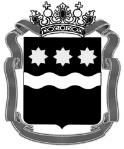 МИНИСТЕРСТВО ОБРАЗОВАНИЯ И НАУКИ АМУРСКОЙ ОБЛАСТИ(Минобрнауки Амурской области)П Р И К А З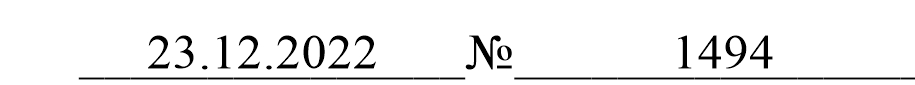 г.БлаговещенскО проведении Всероссийского конкурса обучающихся общеобразовательных организаций «Ученик года – 2023» на территории Амурской областВ целях создания единого пространства общения и обмена опытом для обучающихся общеобразовательных организаций Амурской областип р и к а з ы в а ю:Утвердить Положение о региональном этапе Всероссийского конкурса обучающихся общеобразовательных организаций «Ученик года – 2023» (далее – Конкурс) в соответствии с приложением к настоящему призу.Организовать и провести региональный этап Конкурса государственному автономному учреждению «Детский оздоровительный лагерь «Колосок» (Носкова А.Б.) в соответствии со сроками, указанным в Положении о региональном этапе Конкурса.Рекомендовать органам местного  самоуправления муниципальных районов, городских и муниципальных округов, осуществляющих управление в сфере образования, организовать и провести школьный этап Конкурса с 1 по 20 марта 2023 и муниципальный этап Конкурса с 21 марта по 28 апреля 2023.Контроль за исполнением настоящего приказа возложить на первого заместителя министра образования и науки Амурской области Бурдуковскую Е.А.Заместитель председателя Правительства Амурской области – министр образованияи науки Амурской области	С.В.Яковлева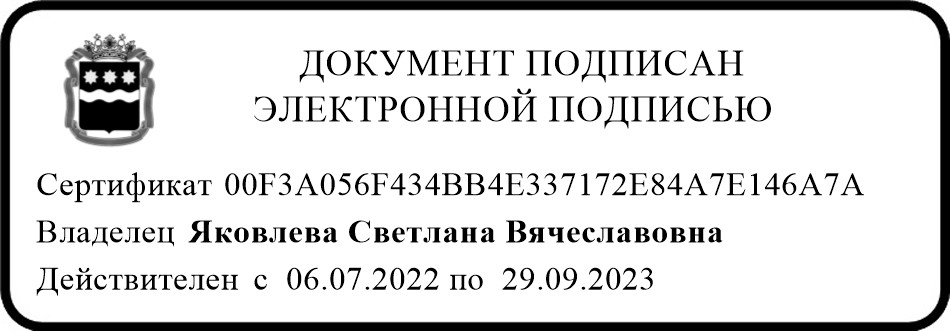 Приложение к приказу Минобрнауки Амурской области 	№ Положениеo региональном этапе Всероссийского конкурса обучающихся общеобразовательных организаций «Ученик года – 2023»Общие положенияНастоящее положение определяет цели, задачи, порядок проведения, сроки, требования к составу участников и жюри регионального этапа Всероссийского конкурса обучающихся общеобразовательных организаций «Ученик года – 2023» (далее – Конкурс), а также требования к представлению материалов.Организатором Конкурса является министерство образования и науки Амурской области.Полномочия министерства образования и науки Амурской области в части организации и проведения Конкурса исполняет Центр выявления и поддержки одаренных детей «Вега» государственного автономного учреждения «Детский оздоровительный лагерь «Колосок» (далее– ЦВПОД «Вега»).Для организационного обеспечения проведения Конкурса создается оргкомитет, в состав которого входит председатель, заместитель председателя и члены оргкомитета.Состав жюри формируется оргкомитетом Конкурса.В состав жюри и экспертных групп Конкурса входят специалисты ЦВПОД «Вега», представители образовательных организаций Амурской области и работодателей.Цель и задачи КонкурсаЦель Конкурса – создание единого пространства общения и обмена опытом для обучающихся общеобразовательных организаций Амурской области.Задачи Конкурса:стимулирование общественной, творческой и познавательной активности обучающихся;выявление и поощрение наиболее активных и творческих обучающихся; формирование	заинтересованного	отношения	обучающихся	ктворческой, интеллектуальной и общественной деятельности.Участники КонкурсаК участию в Конкурсе приглашаются обучающиеся 8-10-х классов общеобразовательных организаций Амурской области.К участию в региональном этапе допускаются победители муниципального этапа Конкурса.В случае, если в муниципалитете не состоялся муниципальный этап, участие в Конкурсе обучающегося возможно в порядке самовыдвижения (по согласованию с оргкомитетом).Организация и порядок проведения КонкурсаКонкурс проводится в три этапа:Первый этап – школьный – с 01.03 по 20.03.2023; Второй этап – муниципальный – с 21.03 по 28.04.2023; Третий этап – региональный:заочный тур (отборочный) – с 29.04 по 26.05.2023; очный тур – 18.09.2023 - 21.09.2023.Регистрация	победителей	муниципальных	этапов	Конкурса«Ученик года» проходит на сайте https://vega28.ru/programs/programmy/ с 01 по 10 сентября 2023 года.Для участия в Конкурсе необходимо:В личном кабинете на сайте https://vega28.ru/programs/programmy/ подать заявку на участие или зарегистрироваться и подать заявку на участие в Конкурсе;Прислать на электронную почту vega.tsentr@mail.ru:итоговый протокол проведения муниципального этапа Конкурса от муниципального органа управления образования, заверенный печатью и подписью руководителя;представление об общественной деятельности участника Конкурса от муниципального органа управления образования (общественной организации), заверенное руководителем организации (общественной организации);справку об успеваемости по итогам 2021/22 и 2022/23 учебных годов, заверенную руководителем организации;заявку-анкету согласно приложению № 1 к настоящему Положению (при подаче заявки-анкеты участник автоматически даёт согласие на обработку персональных данных, которые необходимы для внесения информации в государственный информационный ресурс (ГИР);портфолио в виде презентации, подтверждающее личные достижения участника Конкурса, с обязательным указанием ФИО участника, школы и класса обучения, населённый пункт, данные о кураторе (ФИО, должность), портретная фотография участника в хорошем качестве (информация предоставляется за период 2022–2023 года и ранжируется по уровням: муниципальный, региональный, всероссийский и международный, с разделением на сферы деятельности: предметные олимпиады, конкурсные мероприятия, соревнования, включая ГТО и наличие спортивного разряда/звания, дипломы и благодарности за общественную/волонтёрскую деятельность участника Конкурса (подписанные фотографии, подтверждающие участие в данных мероприятиях);видеоролик «Творческая самопрезентация «Знакомьтесь, это я!» (самопрезентация  –  творческое  выступление,  в  ходе  которого  участникдолжен донести информацию о своих успехах и заслугах в любой жанровой форме по направлениям: наука, спорт, искусство, общественная деятельность и др.; возможно участие группы поддержки, использование мультимедийных технологий и т.д.), регламент – до 3 минут.Конкурсные материалы должны быть качественными, соответствовать заявленной теме и поданы в срок, указанный в пункте 4.2 настоящего положения. Ссылки общего доступа на документы и видеоролики оформляются участниками в личном облачном хранилище.Анализ материалов экспертной комиссией, определение участников регионального этапа Конкурса проходит с 10 по 26 мая 2023 года. По итогам проведения заочного тура формируется список участников, прошедших в очный тур Конкурса. Оценка представленных материалов осуществляется в соответствии с критериями, представленными в п. 5.2 настоящего положения. Оценка видеоролика «Творческая самопрезентация«Знакомьтесь, это я!» на заочном туре не осуществляется. Она может служить дополнительным источником информации о конкурсанте.Очный тур проводится с 18 по 21 сентября на базе ЦВПОД «Вега» (п. Мухинка).В рамках очного тура предусмотрено проведение следующих конкурсных мероприятий:творческая самопрезентация «Знакомьтесь, это я!» (самопрезентация – творческое выступление, в ходе которого участник должен донести информацию о своих успехах и заслугах в любой жанровой форме по направлениям: наука, спорт, искусство, общественная деятельность и др.; возможно участие группы поддержки не более 3 человек, использование мультимедийных технологий и т.д.), регламент – до 3 минут;краеведческий конкурс «Широка страна моя родная…» (участник Конкурса должен в творческой форме представить свой район: оформить выставку, продемонстрировать игры, танцы и обряды, исполнить песни, отражающие культуру народов своей местности. Выступление может быть в любой форме, в том числе с участием группы поддержки не более 3 человек), регламент - до 10 минут;ролевая игра (моделирование событий на определённую тематику в определённое время; участники принимают участие в игре в рамках определённых условий, руководствуясь характером присвоенной роли и внутренними убеждениями персонажа в рамках игровых реалий. Роли будут определяться жеребьевкой);дебаты (испытание, представляющее собой проведение дебатплощадки, в ходе которой участникам предлагается тематика выступления и позиция («за» или «против»); участник осуществляет подготовку в течение не более 30 минут и презентует монолог по тематике выступления согласно своей позиции. Члены жюри имеют право задать участнику уточняющие вопросы);решение кейсов (испытание, представляющее собой решение проблемной ситуации (кейса); участнику предстоит исследовать ситуацию, разобраться в сути представленной проблемы, предложить возможный путь еёрешения и презентовать его перед членами жюри; продолжительность презентации решения кейса – не более 2 минут; после каждого выступления члены жюри имеют право задать участнику уточняющие вопросы).Справки и консультации по конкурсным мероприятиям, по процедуре регистрации, размещению файлов в облаке, а также оформлению ссылок в презентации по тел: 8(4162)330533, методист Белоноженко Наталья Александровна.Работа экспертного жюриДля подведения итогов Конкурса, определения победителей и призёров организаторами Конкурса формируется экспертное жюри из представителей образовательных организаций, специалистов предприятий области и общественных организаций.Портфолио оценивается по следующим критериям:наличие высоких результатов академической успеваемости в общеобразовательной школе – дополнительные 5 баллов;активное участие в деятельности молодёжных объединений, реализация молодёжных проектов, волонтёрство – за каждое мероприятие 1 балл;результаты ГТО: «бронза» – 2 балла, «серебро» – 3 балла, «золото» – 4 балла;наличие спортивного звания: 0 - нет звания, 2 балла – есть звание; наличие  статуса  призёра  спортивных  соревнований:  муниципальныйуровень – 1 балл, региональный уровень – 2 балла; ДФО – 3 балла; всероссийский уровень – 4 балла; международный уровень – 5 баллов. Баллы суммируются по всем уровням согласно наличию дипломов/грамот. Каждый диплом/грамота имеют свой балл;наличие статуса победителя очных конкурсов, научно-практических конференций, соревнований, олимпиад: муниципальный уровень – 1 балл; региональный уровень – 2 балла; ДФО - 3 балла; всероссийский уровень – 4 балла; международный уровень – 5 баллов. Баллы суммируются по всем уровням согласно наличию дипломов/грамот. Каждый диплом/грамота имеют свой балл;наличие статуса победителя заочных конкурсов, научно-практических конференций, акций, спортивных соревнований: муниципальный уровень – 1 балл; региональный уровень – 1 балл; ДФО – 2 балла; всероссийский уровень– 3 балла; международный уровень – 4 балла. Баллы суммируются по всем уровням согласно наличию дипломов/грамот. Каждый диплом/грамота имеют свой балл;наличие статуса победителя предметных олимпиад, ВсОШ: муниципальный уровень – 1 балл; региональный уровень – 2 балла; ДФО – 3 балла; всероссийский уровень – 4 балла; международный уровень – 5 баллов. Баллы суммируются по всем уровням согласно наличию дипломов/грамот. Каждый диплом/грамота имеют свой балл;наличие спортивного разряда (взрослый) – дополнительно 3 балла.Конкурсные мероприятия оцениваются по следующим критериям:творческая самопрезентация «Знакомьтесь, это я!»: содержательность выступления (0–2 балла); креативность и творческий подход (0–2 балла);общая культура выступления (0–2 балла); артистизм участника Конкурса (0–2 балла);краеведческий конкурс «Широка страна моя родная…»:знание истории и культуры своей малой родины (0–3 балла); осмысленное владение материалами, компетентность (0–3 балла); раскрытие темы (0–3 балла);эстетичность оформления выставки (0–3 балла);культура	исполнения	(внешний	вид,	оригинальность),	общее впечатление (0–2 балла);ролевая игра:особо выраженные лидерские качества (0–2 балла); навыки межличностного взаимодействия (0–2 балла); умение взять на себя ответственность (0–2 балла); умение генерировать уникальные решения (0–2 балла); дебаты:аргументация позиции (0–2 балла); авторская оригинальность (0–2 балла); объем и глубина знаний по теме (0–2 балла); культура речи (0–2 балла);ответы на вопросы экспертов (0–2 балла);решение кейсов:навыки решения практических задач (0–3 балла); умение представлять решения экспертам (0–3 балла); защита собственных решений (0–3 балла);генерация уникальных решений (0–3 балла).Подведение итогов и награждениеПобедители	и	призёры	Конкурса	награждаются	дипломами министерства образования и науки Амурской области.Руководители	победителей	и	призёров	награждаются благодарностью ЦВПОД «Вега».Победитель Конкурса становится участником Всероссийского конкурса обучающихся общеобразовательных организаций «Ученик года – 2023».Оргкомитет и экспертная комиссия вправе наградить участников в дополнительных номинациях, инициированных в ходе проведения Конкурса.Приложение № 1 к Положениюo региональном этапе Всероссийского конкурса обучающихся общеобразовательных организаций «Ученик года – 2023»ЗАЯВКА-АНКЕТАна участие в региональном этапе Всероссийского конкурса обучающихся общеобразовательных организаций «Ученик года – 2023»Район/муниципалитет_ Полное наименование образовательной организации Сокращённое наименование образовательной организацииАдрес и телефон образовательной организацииЭлектронная почта учебного заведенияФ.И.О. директора_ Информация об участник е: ФИО (полное)  Дата рождения  Личный телефон Электронная почта участника  Класс  СНИЛС  Номер паспорта/свидетельства  Кем и когда выдан __серия _Размер одежды (подчеркнуть нужное) _XS	S	M	L	XL	XXL 	 Ф.И.О. родителя/опекуна, телефон Ф.И.О. руководителя, подготовившего участника, должность, телефон,электронная почта_ Руководитель органа местного самоуправления, осуществляющего управление в сфере образования 	ФИОМП	подписьПриложение № 2 к Положениюo региональном этапе Всероссийского конкурса обучающихся общеобразовательных организаций «Ученик года – 2023»Протокол оценивания портфолио конкурса «Ученик года – 2023»№ФИО участниканаличие	высоких	результатов	академической	успеваемости	в общеобразовательной школе – дополнительные 5 балловактивное участие в деятельности молодёжных объединений, реализация молодёжных проектов, волонтёрство – за каждое мероприятие 1 баллрезультаты ГТО: «бронза» - 2 балла, «серебро» - 3 балла, «золото» - 4 балланаличие спортивного звания: 0 - нет звания, 2 балла – есть званиеналичие статуса призёра спортивных соревнований(баллы суммируются по всем уровням согласно наличию        дипломов/грамот.	Каждый диплом/ грамота имеют свой балл)наличие статуса призёра спортивных соревнований(баллы суммируются по всем уровням согласно наличию        дипломов/грамот.	Каждый диплом/ грамота имеют свой балл)наличие статуса призёра спортивных соревнований(баллы суммируются по всем уровням согласно наличию        дипломов/грамот.	Каждый диплом/ грамота имеют свой балл)наличие статуса призёра спортивных соревнований(баллы суммируются по всем уровням согласно наличию        дипломов/грамот.	Каждый диплом/ грамота имеют свой балл)наличие статуса призёра спортивных соревнований(баллы суммируются по всем уровням согласно наличию        дипломов/грамот.	Каждый диплом/ грамота имеют свой балл)наличие	статусапобедителя	очныхконкурсов,	научно- практических конференций, соревнований,олимпиад	(баллы суммируются по всем уровням	согласноналичию        дипломов/грамот.	Каждый диплом/ грамота имеют свой балл)наличие	статусапобедителя	очныхконкурсов,	научно- практических конференций, соревнований,олимпиад	(баллы суммируются по всем уровням	согласноналичию        дипломов/грамот.	Каждый диплом/ грамота имеют свой балл)наличие	статусапобедителя	очныхконкурсов,	научно- практических конференций, соревнований,олимпиад	(баллы суммируются по всем уровням	согласноналичию        дипломов/грамот.	Каждый диплом/ грамота имеют свой балл)наличие	статусапобедителя	очныхконкурсов,	научно- практических конференций, соревнований,олимпиад	(баллы суммируются по всем уровням	согласноналичию        дипломов/грамот.	Каждый диплом/ грамота имеют свой балл)наличие	статусапобедителя	очныхконкурсов,	научно- практических конференций, соревнований,олимпиад	(баллы суммируются по всем уровням	согласноналичию        дипломов/грамот.	Каждый диплом/ грамота имеют свой балл)наличие	статуса победителя	заочных конкурсов,	научно- практических конференций,		акций, спортивных соревнований	(баллы суммируются  по  всем уровням	согласноналичию	дипломов/грамот.	Каждый диплом/ грамота имеют свой балл)наличие	статуса победителя	заочных конкурсов,	научно- практических конференций,		акций, спортивных соревнований	(баллы суммируются  по  всем уровням	согласноналичию	дипломов/грамот.	Каждый диплом/ грамота имеют свой балл)наличие	статуса победителя	заочных конкурсов,	научно- практических конференций,		акций, спортивных соревнований	(баллы суммируются  по  всем уровням	согласноналичию	дипломов/грамот.	Каждый диплом/ грамота имеют свой балл)наличие	статуса победителя	заочных конкурсов,	научно- практических конференций,		акций, спортивных соревнований	(баллы суммируются  по  всем уровням	согласноналичию	дипломов/грамот.	Каждый диплом/ грамота имеют свой балл)наличие	статуса победителя	заочных конкурсов,	научно- практических конференций,		акций, спортивных соревнований	(баллы суммируются  по  всем уровням	согласноналичию	дипломов/грамот.	Каждый диплом/ грамота имеют свой балл)наличие	статуса победителя предметных олимпиад,		ВсОШ (баллы суммируются по всем уровням согласно наличию дипломов/грамот.Каждый	диплом/ грамота имеют свой балл)наличие	статуса победителя предметных олимпиад,		ВсОШ (баллы суммируются по всем уровням согласно наличию дипломов/грамот.Каждый	диплом/ грамота имеют свой балл)наличие	статуса победителя предметных олимпиад,		ВсОШ (баллы суммируются по всем уровням согласно наличию дипломов/грамот.Каждый	диплом/ грамота имеют свой балл)наличие	статуса победителя предметных олимпиад,		ВсОШ (баллы суммируются по всем уровням согласно наличию дипломов/грамот.Каждый	диплом/ грамота имеют свой балл)наличие	статуса победителя предметных олимпиад,		ВсОШ (баллы суммируются по всем уровням согласно наличию дипломов/грамот.Каждый	диплом/ грамота имеют свой балл)наличие спортивного разряда (взрослый): дополнительно 3 баллаВсего баллов№ФИО участниканаличие	высоких	результатов	академической	успеваемости	в общеобразовательной школе – дополнительные 5 балловактивное участие в деятельности молодёжных объединений, реализация молодёжных проектов, волонтёрство – за каждое мероприятие 1 баллрезультаты ГТО: «бронза» - 2 балла, «серебро» - 3 балла, «золото» - 4 балланаличие спортивного звания: 0 - нет звания, 2 балла – есть званиемуниципальный уровень – 1 баллрегиональный уровень - 2 баллаДФО - 3 баллавсероссийский уровень - 4 балламеждународный уровень - 5 балловмуниципальный уровень – 1 баллрегиональный уровень - 2 баллаДФО - 3 баллавсероссийский уровень - 4 балламеждународный уровень - 5 балловмуниципальный уровень – 1 баллрегиональный уровень - 1 баллДФО - 2 баллавсероссийский уровень - 3 балламеждународный уровень - 4 балламуниципальный уровень – 1 баллрегиональный уровень - 2 баллаДФО - 3 баллавсероссийский уровень - 4 балламеждународный уровень - 5 балловналичие спортивного разряда (взрослый): дополнительно 3 баллаВсего баллов1234…